September 2019Dear Parent/Carers,Trip to Paris, France: Monday 2nd March 2020 – Friday 6th March 2020We are delighted to offer students of French a very exciting opportunity.  In March 2020, CHSG will be embarking on an overseas language trip to Paris in France (subject to Governor’s approval). The trip will be open to current Year 8, 9 and 10 French students. The benefits of residential language trips are recognised as an important part of learning and development.  The trip will help reinforce classroom learning and bring their language lessons alive, which in turn should translate into students being inspired in both their work in class and examinations.Paris has many wonderful sights and experiences to offer students of French.  Our proposed itinerary includes a daily Paris Parle progamme with workbooks and evening entertainment in French, a market visit, les Champs-Elysées, l’Ile de la Cité, a river cruise, Montmatre & Sacré Coeur, le Musée du Louvres, le Château de Versailles and Disneyland Paris.The 5 day trip will be organised by Voyager, our chosen UK tour operator who specialises in student trips and tailor-made holidays to Europe and beyond.  One of their Paris based Native French animateurs will accompany us throughout our stay, ensuring our students get the most out of Paris’ iconic visitor attractions, both culturally and linguistically. Their dedicated and specially trained animateurs will be speaking with and encouraging interactive responses from our pupils throughout our stay. Each visit and experience in Paris is seen as an opportunity to speak and understand French language. Even mealtimes are exploited!The party leader supervising the trip will be Mrs Lane.The cost of the trip will be around £520.00. This is based on 35 students. The cost includes: coach travel from CHSG to our accommodation in Paris, channel crossing by ferry or Eurotunnel, all the visits, accommodation and all meals. It does not include spending money. If you would like your daughter to take part, please complete the attached reply slip and return this to me by Friday 4th October.  Then I will be sending another letter requesting the non-refundable deposit of £150.00 (date to be confirmed), which will indicate your commitment to pay the full cost of the trip by the due dates. If you withdraw your daughter from the visit and no replacement is found you may be liable to pay for your daughter’s place in full. If you have any questions please do not hesitate to contact me through the school office. Yours faithfully,Mrs M LaneParty Leader.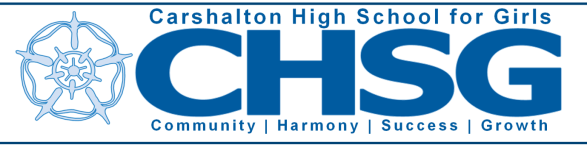 REPLY SLIP: Please complete and return to Mrs Lane by Friday 4th October 2019Paris, France: Monday 2nd March 2020 – Friday 6th March 2020Student’s Name: .........................................................................  Tutor Group: ......................I would like my daughter to take part in the visit to Paris and would like to receive further information regarding the visit and would welcome further information.Signed: ......................................... (Parent/Carer)       Date: .............................Print Name: ..............................................................................